27 июля 2019 года на территории Нефтегорского района Самарской областибудет проходить яркий и вкусный III межмуниципальный фестиваль народной культуры и творчества«УТЁВСКИЙ ПОДСОЛНУХ»!       Место проведения Фестиваля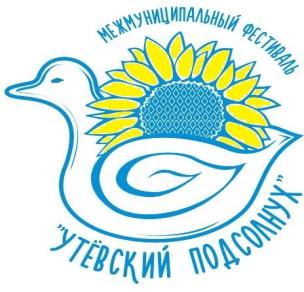        Фестиваль проводится под открытым небом на территории около СДК «МИР» с.Утёвка. Село Утёвка (Нефтегорского района, Самарской области) богато своей культурой и историей: древние курганы каменного и железного веков; музей и храм, хранящие нерукотворные росписи художника Григория Николаевича Журавлева, который был рожден без рук и ног и писал картины и иконы, держа кисть в зубах.        Ярко желтые поля подсолнечника являются одним из главных видов растениеводства района и манят взор своей красотой.       Нефтегорский район не только район-труженник – он один из самых многонациональных районов Самарской области.         Свежий мёд, халва, семечки – далеко не полный список фестивальной атрибутики. Символ праздника - подсолнух символизирует плодородие, единство народов, солнечный свет и духовное начало. Все значения этого символа переплелись на нашем фестивале.Программа ФестиваляВстреча и регистрация участников: с 8:00 до 10:00.   Начало фестиваля 11:00, подведение итогов и награждение в 16:00.  Фестиваль "Утёвский Подсолнух" это отличная возможность активного семейного отдыха под открытым небом. Для участников фестиваля будут представлены концертная программа коллективов народного творчества, конкурсы, ремесленные мастер-классы, выставка-продажа необыкновенных вещей, народные забавы, игры и интерактивные площадки, представляющие культурное наследие народов Самарской области. Только на "Утёвском Подсолнухе" вы сможете продегустировать мёд с пасек всей Самарской области(!) и выбрать лучший!      Основные площадки Фестиваля:Конкурсная площадка «Национальный калейдоскоп» - знакомство с национальными обрядами народов Самарской области, национальной кухней; «Победить судьбу» - выставка творчества людей с ограниченными возможностями здоровья, посещение музея Г.Н.Журавлёва;«ПодСолнечная поляна» - выставка-продажа продукции из подсолнечника, дегустация и конкурс на лучший мёд Фестиваля;«Город мастеров» - выставки, ремесленные мастер-классы; «Троицкая ярмарка» - торговая деятельность; «Народные забавы» - игры с детьми, национальные игры и забавы;«Пир на весь мир» - финальная площадка с угощением гостей и участников Фестиваля национальной кухней.Условия участия в ФестивалеУчастие в Фестивале без оргвзносов.     Расходы, связанные с проездом до места проведения Фестиваля и обратно, питанием участников несёт направляющая сторона либо сами участники Фестиваля. Участники Фестиваля творческие коллективы, национальные культурные центры;авторы художественного изобразительного и декоративно-прикладного творчества из числа людей с ограниченными возможностями здоровья;мастера-ремесленники, работающие в традиционных и современных техниках декоративно-прикладного творчества;пчеловоды и производители сельскохозяйственной продукции;индивидуальные предприниматели и предприятия торговли;жители и гости Нефтегорского района.Конкурсы ФестиваляМежмуниципальный конкурс национальных обрядов «Национальный калейдоскоп»Межмуниципальный конкурс пчеловодов «Степной мёд»Дополнительная информациятел. 8(84670)2-24-20ВКонтакте: https://vk.com/utyovskyi_podsolnuhДля приезжающих общественным транспортомРасписание автобусов Самара – Нефтегорск (остановка у поворота в Утёвку)Расписание автобусов  Нефтегорск – Самара с отправлением от поворота в Утёвку  Доставка гостей и участников фестиваля, приезжающих на общественном транспорте, от ПОВОРОТА в с.Утёвка до МЕСТА ПРОВЕДЕНИЯ ФЕСТИВАЛЯ и обратно осуществляется транспортной группой.Телефоны транспортной группы: 8-927-908-77-20, 8-937-202-68-03Для тех, кто добирается своим ходомАдрес для навигатора:  Торговая улица, 13, село Утёвка, Нефтегорский район, Самарская область, Россия     52.906343, 50.950937Места для парковок автотранспорта, регистрации, фестивальных площадок будут обозначены специальными указателями по ходу следования.Карты-схемы для проезда на Фестиваль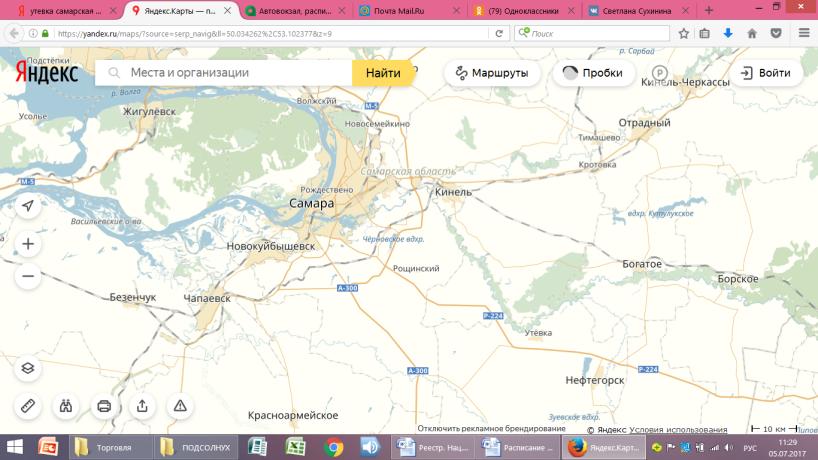 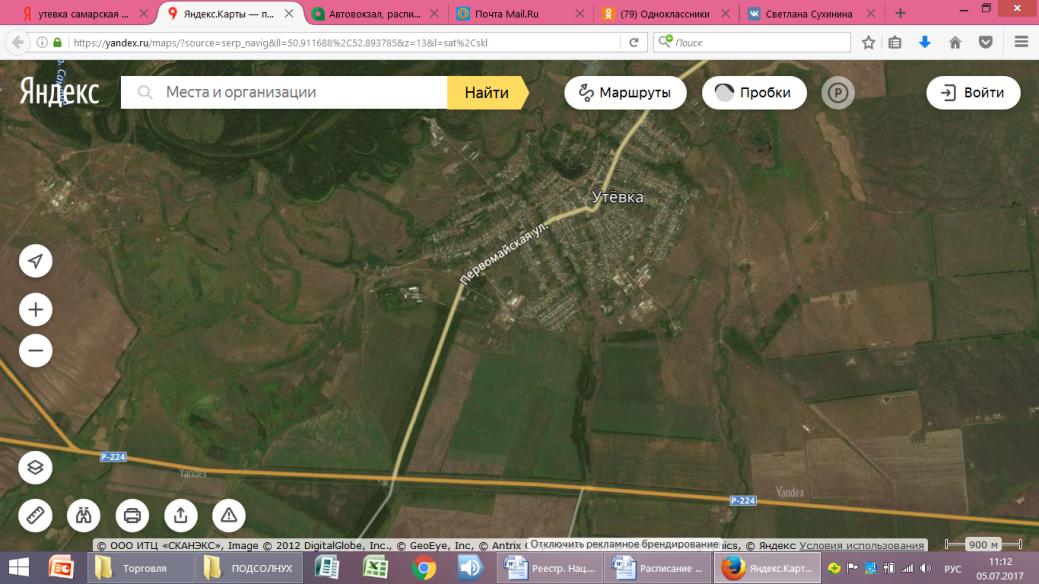 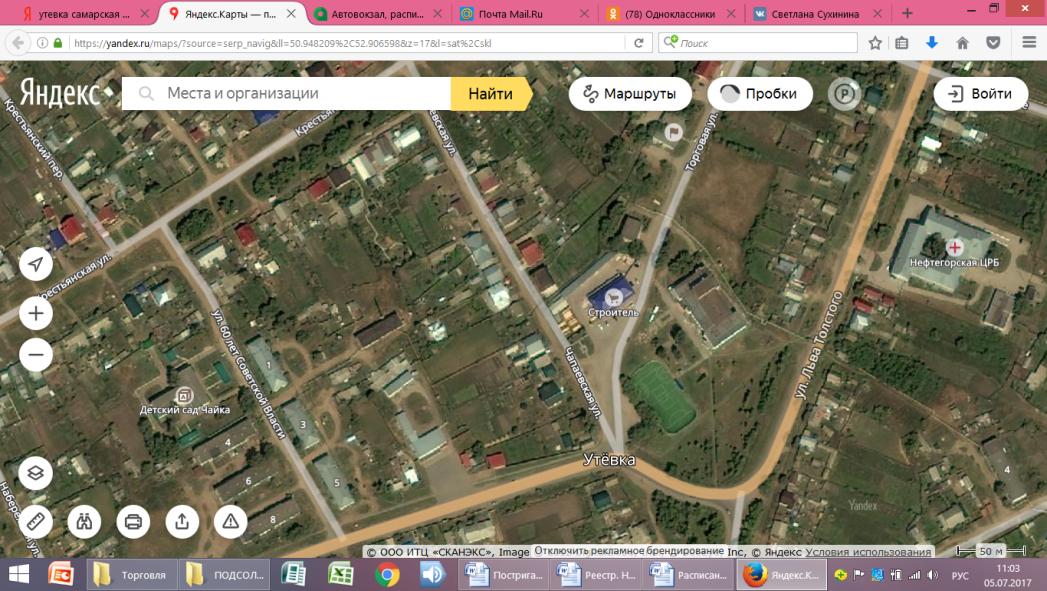 Отправление от Центрального автовокзалаПрибытие в село Утёвка (поворот)6:308:009:0010:309:4011:1010:3012:00Отправлениеот села Утёвка (поворот)Прибытиена Центральный автовокзал16:2518:2517:2519:2518:5520:55